Муниципальное бюджетное общеобразовательное учреждение«Средняя общеобразовательная школа № 83»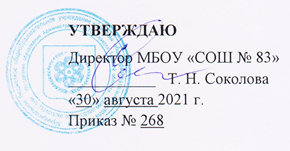 Рабочая программа курса внеурочной деятельности«Знай и умей»по русскому языкуНаправление: общеинтеллектуальноеКласс 7БКоличество часов: 34Срок реализации: 1 годСоставитель: Болдырева Татьяна НиколаевнаДата составления программы:  «30» августа 2021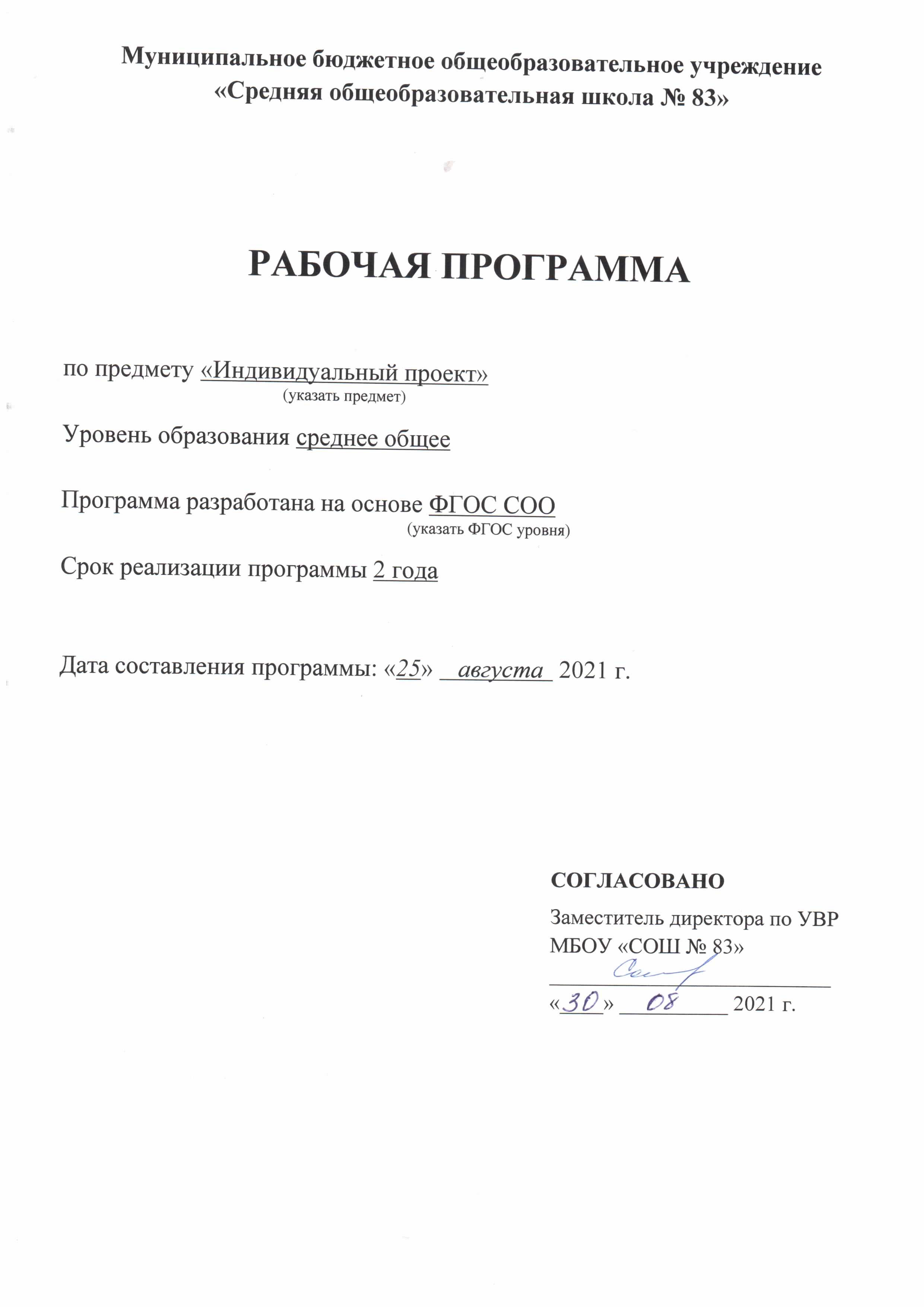 ОГЛАВЛЕНИЕ.1.	Пояснительная записка ____________________________ 3 2.	Планируемые результаты освоения курса___________ __33.	Содержание курса___________ _____________________ 54.	Тематическое планирование ________________________75.	Приложения ____________________________________ _91. Пояснительная запискаРабочая программа внеурочной деятельности «Знай и умей» для обучающихся 7 класса составлена на основе ФГОС, примерной программы по русскому языку, направленной на развитие речевой и мыслительной деятельности, коммуникативных умений и навыков, обеспечивающих свободное владение русским литературным языком в разных сферах и ситуациях общения; готовности и способности к речевому взаимодействию и взаимопониманию; потребности в речевом самоусовершенствовании.В основе построения данной программы лежит идея гуманизации образования, соответствующая представлениям о целях школьного образования и ставящая в центр внимания личность ученика, его интересы и способности. В обучении и общем развитии обучающихся основной образовательной программы основного общего образования предмету «Русский язык» принадлежит немаловажная роль: совершенствование видов речевой деятельности (аудирования, чтения, говорения и письма); понимание определяющей роли языка в развитии интеллектуальных и творческих способностей личности, в процессе образования и самообразования; использование коммуникативно-эстетических возможностей русского языка; обогащение активного и потенциального словарного запаса, расширение объёма используемых в речи грамматических средств для свободного выражения мыслей и чувств адекватной ситуации и стилю общения; овладение основными стилистическими ресурсами лексики и фразеологии языка, основными нормами литературного языка (орфоэпическими, лексическими, грамматическими, орфографическими, пунктуационными), нормами речевого этикета; стремление к речевому самосовершенствованию; формирование ответственности за языковую культуру как общечеловеческую.Цель курса внеурочной деятельности: повышение качества знаний по предмету, активное стимулирование самоценной образовательной деятельности учащихся.поэтапная подготовка обучающихся к ОГЭ.       Место курса в учебном планеПрограмма рассчитана для внеурочной деятельности обучающихся 7 класса. Всего 34 часа, по одному часу в неделю внеаудиторного времени.Реализуемые технологии:- технология проблемного обучения:- исследовательская технология;- технология «Письмо»;- технология «Творческие мастерские»;- ИКТ и другие.Контроль результатов обучения и оценка приобретенных обучающимися умений и навыков осуществляется при выполнении учащимися устных и письменных практических и тестовых заданий, а также самими обучающимися путем самооценки и самоконтроля при выполнении тестовых заданий.2. Результаты освоения курса внеурочной деятельности.Личностные: развитие любви и уважения к Отечеству, его языку и культуре; понимание роли слова, русского языка в формировании и выражении мыслей и чувств, самовыражения и развития творческих способностей; формирование коммуникативной компетентности в общении и сотрудничестве со сверстниками, детьми старшего и младшего возраста, взрослыми в процессе образовательной, общественно полезной, учебно-исследовательской, творческой и других видов деятельности;Метапредметные: развивать мотивы и интересы познавательной деятельности; владение основами самоконтроля, самооценки, принятия решений и осуществления сознательного выбора в познавательной деятельности; умение осознанно использовать речевые средства в соответствии с задачей коммуникации для выражения своих чувств, мыслей и потребностей; владение устной и письменной речью, монологической контекстной речью;Предметные:представление об основных функциях языка, о роли русского языка как национального языка русского народа, как государственного языка Российской Федерации и языка межнационального общения, о связи языка и культуры народа, о роли родного языка в жизни человека и общества;понимание места родного языка в системе гуманитарных наук и его роли в образовании в целом;усвоение основ научных знаний о родном языке; понимание взаимосвязи его уровней и единиц;освоение базовых понятий лингвистики: лингвистика и ее основные разделы; язык и речь, речевое общение, речь устная и письменная; монолог, диалог и их виды; ситуация речевого общения; разговорная речь, научный, публицистический, официально-деловой стили, язык художественной литературы; жанры научного, публицистического, официально-делового стилей и разговорной речи; функционально-смысловые типы речи (повествование, описание, рассуждение); текст, типы текста; основные единицы языка, их признаки и особенности употребления в речи;овладение основными стилистическими ресурсами лексики и фразеологии русского языка, основными нормами русского литературного языка (орфоэпическими, лексическими, грамматическими, орфографическими, пунктуационными), нормами речевого этикета и использование их в своей речевой практике при создании устных и письменных высказываний;опознавание и анализ основных единиц языка, грамматических категорий языка, уместное употребление языковых единиц адекватно ситуации речевого общения;проведение различных видов анализа слова (фонетический, морфемный, словообразовательный, лексический, морфологический), синтаксического анализа словосочетания и предложения, многоаспектного анализа текста с точки зрения его основных признаков и структуры, принадлежности к определенным функциональным разновидностям языка, особенностей языкового оформления, использования выразительных средств языка;понимание коммуникативно-эстетических возможностей лексической и грамматической синонимии и использование их в собственной речевой практике;осознание эстетической функции родного языка, способность оценивать эстетическую сторону речевого высказывания при анализе текстов художественной литературы.Планируемые результаты изучения курса:  В результате изучения данного курса обучающийся должениметь представление:- о роли слова, русского языка в формировании и выражении мыслей и чувств, самовыражения и развития творческих способностей;- о нормах русского литературного языка (орфоэпических, лексических, грамматических) и правилах речевого этикета;- о нормах речевого поведения в различных сферах общения.знать:- основные понятия культуры речи, основные качества речи;- показатели индивидуальной культуры человека;- языковые средства для успешного решения коммуникативных задач (диалог, устные монологические высказывания, письменные тексты) с учетом особенностей разных видов речи и ситуаций общения;- изобразительные возможности словообразования, выразительные средства лексики и фразеологии, грамматические средства выразительности речи;- основные нормы литературного языка;- назначение речевого этикета;- значение различных видов словарей в жизни человека.- качества хорошей речи (точность, логичность, чистота, выразительность, уместность, богатство).3.Содержание учебного предметаТематическое содержание курса                                         5. Приложение.Аниськина Н.В., Синотина Е.В. Готовимся к итоговой аттестации: экзамен в новой форме по русскому языку в 9 классе. – Ярославль, 2009;Арефьева С.А. Сочинение  - рассуждение на лингвистическую тему в 9 классе. // РЯШ. – 2008, № 4; Аркадьев П., Кадыкова А., Кандинский Л., Кноп К. Игровые задачи на уроках русского языка: 3 – 9 классы.  – М.: Чистые пруды, 2005;Баранов М.Т. Выбор упражнений для формирования умений и навыков. // РЯШ. – 1993, № 3;Баранов М.Т., Ладыженская Т.А., Тростенцова Л.А. Русский язык: учебник для 7 класса общеобразовательных учреждений. – М.: Просвещение, 2009;Богданова Г.А. Тестовые задания по русскому языку. 7 класс: пособие для учащихся общеобразовательных учреждений. – М.: Просвещение, 2010;Богданова Г.А. Русский язык: Рабочая тетрадь для 7 класса. В 2-х ч. – М.: Тенжер, 2009;Богданова Г.А. Уроки русского языка в 7 классе: пособие для учителей общеобразовательных учреждений. – М.: Просвещение, 2009;Бусыгина М.А. Подготовка к экзамену по новой форме в 9 классе. // Русский язык / Приложение к газете “Первое сентября”. – 2008, № 2; Быстрова Е.А., Львова С.И., Капинос В.И. Обучение русскому языку в школе: учебное пособие для студентов педагогических вузов. – М.: Дрофа, 2004;Виноградов В.В. Русский язык: грамматическое учение о слове. – М.: Высшая школа, 1972;Вороничев О.Е. О постоянных и непостоянных признаках причастий, деепричастий, наречий и слов категории состояния. //Русский язык в школе и дома. – 2008, № 5;Граник Г.Г., Владимирская Г.Н. Обособление определения. // Русский язык в школе и дома. – 2009, № 3;Граник Г.Г., Владимирская Г.Н. Причастие. // Русский язык в школе и дома. – 2008, № 3; Граник Г.Г., Владимирская Г.Н. Причастие. // Русский язык в школе и дома // - 2008, № 4; Граник Г.Г., Владимирская Г.Н. Причастие, не с причастиями. // Русский язык в школе и дома. – 2008, № 5;Диктанты с заданиями для старшеклассников. - М.: Чистые пруды, 2005; Добротина И.Н. Обучение приёмам содержательной компрессии текста как этап подготовки к сжатому изложению. // РЯШ. – 2009, № 3;Жуковская Е.В. Работа с текстами разного стиля при подготовке к экзамену. // Русский язык  / Приложение к газете “Первое сентября”. –– 2008, № 5; Ипполитова Н.А. Упражнения по грамматической стилистике при изучении частей речи: Пособие для учителей. – М.: Просвещение, 1980; Кабанова – Меллер Е.Н. Формирование приёмов умственной деятельности и умственное развитие учащихся. – М.: Просвещение, 1968; Корнилова В.А. Причастие как проблема грамматики. // Грамматическая семантика глагола и имени в языке и речи. – Киев, 1988; Ладыженская Т.А., Тростенцова Л.А., Баранов М.Т., Григорян Л.Т. Дидактические материалы по русскому языку: 7 класс: книга для учителя. – М.: Просвещение, 2008.РазделСодержаниеКол-во часовФормы учебных занятийВиды деят-тиПовторение изученногоРоль русского языка как средства   общения   в   межнациональном коллективеМорфологияПравописание имен существительных.Правописание имён прилагательных.Правописание глагола.Правописание наречия.Правописание местоимений.Знаки препинания в простом осложненном предложении.Знаки препинания в сложном предложении.6БеседаПрактикумПисьменные работы Работа с текстомОбъяснительный диктантЗаполнить таблицу       «Части речи»     своими примерам Деформированный текст. Диктант    «Проверяю себя»Причастие Понятие о причастииМорфологические и синтаксические признаки причастийПризнаки прилагательного у причастияПризнаки глагола у причастияПричастный оборотВыделение причастного оборота на письмеПравописание НЕ с причастиямиСтрадательные и действительные причастияОбразование и правописание действительных причастий настоящего времениОбразование и правописание страдательных причастий настоящего времениОбразование и правописание страдательных причастий прошедшего времениПравописание Е-Ё после шипящих в суффиксах страдательных причастий прошедшего времениПравописание гласных перед Н и ННКраткие причастияПравописание НЕ с краткими причастиямиПравописание НН в причастиях7БеседаПрактикумТестыПисьменные работыВыборочный диктантСписывание, определить роль причастия в тексте. Устное сообщение     с опорой на афористичное    определение В.И.Даля: «Часть речи, причастная к глаголу, в образе        прилагательного»Объяснительный диктантТестСообщение    о причастии      по плануОбъяснительный диктантСоставление таблицы «НЕ с причастиями»Объяснительный диктантРабота   по   индивидуальным карточкамВыборочный диктантВысказывание на лингвистическую тему. Составление  таблицы «Суффиксы причастий»Свободный диктантДеепричастиеДеепричастие. Признаки глагола и наречия у деепричастия. НЕ с деепричастием.Деепричастный оборот. Запятые при деепричастном обороте.Деепричастия совершенного и несовершенного вида, их образование.Словообразование деепричастий. Употребление деепричастий в речи2БеседаПрактикумТестыПисьменные работыКонструирование предложенийРабота   с  деформированным текстом.Объяснительный диктант. Сравнить причастие и деепричастие, рассказать      о них по плануЭлементарный анализ художественного  текста,   выявление особенностей употребления в нем  деепричастий.    Редактирование текстаНаречиеПонятие наречия. Правописание наречий.Правописание приставок и суффиксов наречий.НЕ с наречиями.Правописание наречий. Отличие наречий от других частей речи.Обобщение. Наречие.Развитие речи. Структура написания сочинения, изложения.7БеседаПрактикумПисьменные работыРабота   с  деформированным текстомВыборочный диктантРедактирование текстаСлужебные части речиСлужебные части речи. Предлоги-антонимы. Употребление предлогов с падежами. Разряды предлогов по значению. Разряды предлогов по происхождению: непроизводные и производные предлоги. Предлоги делового стиля. Правописание предлогов. Сочинительные и подчинительные союзы. Правописание союзов. Функциональные омонимы: тоже (союз) — то же (местоимение с частицей), чтобы (союз) — что бы (местоимение с частицей) и др. Союзы как важнейшее средство связи частей текста. Формообразовательные и словообразовательные частицы. Разряды частиц по значению. Правописание не и ни с разными частями речи (обобщение). Понятие о междометии. Правописание междометий. Роль междометий в речи.6ПрактикумТестыПисьменные работыРаспределительный     диктант.    Творческое списывание.Графический диктант.   Конструирование предложений по схемам. Составление     таблицы     «Отличие союзов от других частей       речи». Комментированное письмо. Тест. Составить связный   текст, употребив       в нем       глаголы повелительного наклонения     с частицами ПУСТЬ,        ДАВАЙТЕ. Предупредительный     диктант. Осложненное списывание. Анализ  текста. Работа   по   индивидуальным карточкам. устное   высказывание      на
основе    таблицы о    группах    междометий.Орфография, морфемика, морфологияПроверяемые и непроверяемые гласные и согласные в корне слов.Корни с чередованием. Беглые гласные.Орфограммы в приставках.Правописание окончаний существительных, прилагательных, глаголов.Орфограммы в суффиксах.НЕ с разными частями речи.6ПрактикумТестыПисьменные работыДиктант    «Проверяю     себя». Тест. Анализ  текста. Работа   по   индивидуальным карточкам. Работа  с  текстом, с отдельными    предложениями, орфоэпическим словарём. Редакторская правка.   Объяснить      причину появления ошибокРезерв1№ п/пТемаТемаОсновные виды деятельностиКол-во часовДатаПовторение изученного в 5-6 классах (6 часов)Повторение изученного в 5-6 классах (6 часов)Повторение изученного в 5-6 классах (6 часов)1Язык и речь. Дорога к письменности.Язык и речь. Дорога к письменности.Беседа12Орфография как раздел науки о языке. Основные принципы.Орфография как раздел науки о языке. Основные принципы.Практикум. Письменные работы13Фонетика. Звуки и буквы. Орфография.Фонетика. Звуки и буквы. Орфография.Лекция14Орфоэпия.Орфоэпия.Беседа. Практикум. Письменные работы15Морфемика и орфография.Морфемика и орфография.Беседа. Практикум. Письменные работы16Морфология и орфография. Глагол.Морфология и орфография. Глагол.Беседа. Практикум. Письменные работы1Причастие (7 часов)Причастие (7 часов)Причастие (7 часов)7Причастие.Причастие.Беседа. Практикум. Тесты. Письменные работы.18Гласные в суффиксах действительных и страдательных причастий.Гласные в суффиксах действительных и страдательных причастий.Беседа. Практикум. Тесты. Письменные работы.19Н и НН в суффиксах страдательных причастий и отглагольных прилагательных.Н и НН в суффиксах страдательных причастий и отглагольных прилагательных.Тесты. Письменные работы.10Краткие причастия и их правописание.Краткие причастия и их правописание.Беседа. Практикум.111Обобщение. Н и НН в прилагательных и причастиях.Обобщение. Н и НН в прилагательных и причастиях.Беседа. Практикум.112НЕ с причастиями.НЕ с причастиями.Тесты. Письменные работы.113Склонение причастий. Причастный оборот. Обособление причастного оборота.Склонение причастий. Причастный оборот. Обособление причастного оборота.Тесты. Письменные работы.1Деепричастие (2 часа)Деепричастие (2 часа)Деепричастие (2 часа)14Деепричастие. Деепричастный оборот.Деепричастие. Деепричастный оборот.Тесты. Письменные работы.115НЕ с деепричастиями.НЕ с деепричастиями.Беседа. Практикум.1Наречие (7 часов)Наречие (7 часов)Наречие (7 часов)16Наречие.Наречие.Беседа. Практикум.117Правописание наречий.Правописание наречий.Тесты. Письменные работы.118Правописание приставок и суффиксов наречий.Правописание приставок и суффиксов наречий.Тесты. Письменные работы.119К.З.НЕ с наречиями.К.З.НЕ с наречиями.Тесты. Письменные работы.120К.З.Правописание наречий. Отличие наречий от других частей речи.К.З.Правописание наречий. Отличие наречий от других частей речи.Беседа. Практикум.121Обобщение. Наречие.Обобщение. Наречие.Беседа. Практикум.122Развитие речи. Структура написания сочинения, изложения.Развитие речи. Структура написания сочинения, изложения.Тесты. Письменные работы.1Служебные части речи (6 часов)Служебные части речи (6 часов)Служебные части речи (6 часов)23Предлог как часть речи.Предлог как часть речи.Практикум. Тесты. Письменные работы.124Правописание производных предлогов.Правописание производных предлогов.Практикум. Тесты. Письменные работы.125Союзы.Союзы.Практикум. Тесты. Письменные работы.126Сочинительные и подчинительные союзы, их правописание.Сочинительные и подчинительные союзы, их правописание.Практикум. Тесты. Письменные работы.127Слитное и раздельное написание союзов.Слитное и раздельное написание союзов.Практикум. Тесты. Письменные работы.128Частицы. Раздельное и дефисное написание частиц.Частицы. Раздельное и дефисное написание частиц.Практикум. Тесты. Письменные работы.1Орфография, морфемика, морфология (6часов)Орфография, морфемика, морфология (6часов)Орфография, морфемика, морфология (6часов)29Проверяемые и непроверяемые гласные и согласные в корне слов.Проверяемые и непроверяемые гласные и согласные в корне слов.Тесты. Письменные работы.130Корни с чередованием. Беглые гласные.Корни с чередованием. Беглые гласные.Тесты. Письменные работы.131Орфограммы в приставках.Орфограммы в приставках.Беседа. Практикум.132Правописание окончаний существительных, прилагательных, глаголов.Правописание окончаний существительных, прилагательных, глаголов.Беседа. Практикум.133Орфограммы в суффиксах.Орфограммы в суффиксах.Беседа. Практикум.134НЕ с разными частями речи.НЕ с разными частями речи.Беседа. Практикум.1